В соответствии с приказом Министерства просвещения Российской Федерации от 27.11.2020 № 678 «Об утверждении Порядка проведения всероссийской олимпиады школьников»,  приказом министерства образования Оренбургской области от 12.08.2021 № 1346 «Об обеспечении организации и проведении всероссийской олимпиады школьников в 2021-2022 учебном году»,  приказом Управления образования от 06.09.2021 № 263 «Об обеспечении организации и проведения школьного и муниципального этапов всероссийской олимпиады школьников в 2021-2022 учебном году»ПРИКАЗЫВАЮ:Определить квоты победителей и призеров муниципального  этапа олимпиады по каждому общеобразовательному предмету в 2021 - 2022 учебном году» (Приложение 1).Контроль за исполнением настоящего приказа возложить на директора МКУ «РМЦ» Захарову Светлану Викторовну.Начальник управления образования                                     А.Н. Самойлов  Приложение к приказу УО АМО Кувандыкский ГО от 14.09.202 № 279-од Квота на установление количества победителей и призеров муниципального  этапа олимпиады по каждому общеобразовательному предмету в 2021 - 2022 учебном году Победителем муниципального этапа по каждому общеобразовательному предмету признается участник, набравший наибольшее количество баллов в рейтинге участников олимпиады при условии, что количество набранных им баллов составляет от 80 до 100 % от максимального количества  и не превышает 10 % по соответствующему предмету в каждой возрастной категории.2. При одинаковом максимальном количестве баллов, набранных у двух и более участников олимпиады, все они также признаются победителями олимпиады и заносятся в рейтинг в алфавитном порядке.3.В случае выявления числа победителей муниципального  этапа, превышающего общую квоту на количество победителей и призеров школьного этапа, оргкомитет оставляет за собой право на перепроверку данных работ предметно - методической комиссией.4.В случае, когда победители не определены, в муниципальном  этапе Олимпиады определяются только призеры.5.Количество призеров муниципального  этапа олимпиады определяется, исходя из квоты победителей и призеров, установленной оргкомитетом, а именно:- не более 20 % по соответствующему предмету в каждой возрастной категории, следующие в итоговой таблице за победителями.- участник олимпиады набравший от 70 до 79% от максимального количества балов может быть признан призером, занявшим второе место, при условии что не набравший более 50 % от максимального количества баллов, не может быть признан победителем или призером ( от 50 до 69% призер третье место). 6. Оргкомитет оставляет за собой право на увеличение квоты победителей и призеров муниципального этапа до 1 5 % и 25 % от общего количества участников по одной параллели в отдельных общеобразовательных организациях по отдельным предметам, если в них в течение трех последних лет подряд были подготовлены победители и призеры регионального этапа всероссийских олимпиад школьников по соответствующему предмету.Рейтинговый список победителей и призеров муниципального этапа олимпиады утверждается оргкомитетом муниципального этапа олимпиады. Минимальный процент необходимый для участия в региональном  этапе олимпиады определяет оргкомитет регионального этапа Областной олимпиады школьников Министерства образования Оренбургской области.  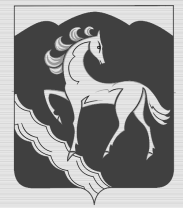 УПРАВЛЕНИЕОБРАЗОВАНИЯ АДМИНИСТРАЦИИ МУНИЦИПАЛЬНОГО ОБРАЗОВАНИЯКУВАНДЫКСКИЙ РАЙОНОРЕНБУРГСКОЙ ОБЛАСТИП Р И К А З14 сентября 2021 г. №  279-одг. КувандыкУПРАВЛЕНИЕОБРАЗОВАНИЯ АДМИНИСТРАЦИИ МУНИЦИПАЛЬНОГО ОБРАЗОВАНИЯКУВАНДЫКСКИЙ РАЙОНОРЕНБУРГСКОЙ ОБЛАСТИП Р И К А З14 сентября 2021 г. №  279-одг. КувандыкУПРАВЛЕНИЕОБРАЗОВАНИЯ АДМИНИСТРАЦИИ МУНИЦИПАЛЬНОГО ОБРАЗОВАНИЯКУВАНДЫКСКИЙ РАЙОНОРЕНБУРГСКОЙ ОБЛАСТИП Р И К А З14 сентября 2021 г. №  279-одг. КувандыкОб определении квот победителей и призеров муниципального  этапа олимпиады по каждому общеобразовательному предмету в 2021-2022 учебном году 